那鴻書生命讀經耶和華對尼尼微的審判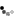 讀經：那鴻書一至三章。那鴻書與約拿書相反。這兩卷書都是對付尼尼微城，但約拿書是把神的救恩帶到、延伸到這座罪惡的城，那鴻書卻是把神的審判帶到尼尼微。約拿書啟示，神在祂的救恩裏乃是地上萬民的神，不只是猶太人的神，也是外邦人的神。那鴻書啟示，神也是在祂的審判上作萬民的神。因此，在審判上並在救恩上，神都是萬民的神。那鴻書告訴我們，神為甚麼要審判一座城。在這卷書裏我們看見神審判尼尼微的事實和原因。神把祂的救恩延伸到尼尼微，但尼尼微還是非常邪惡，並且侵略了以色列。壹　介言一章一節給我們看見這卷書的介言。一　那鴻名字的意義那鴻，原文意為『安慰』和『報復』，表徵耶和華神安慰祂的選民以色列，並向以色列的仇敵尼尼微報復。二　那鴻盡職的時間那鴻盡職的時間約在主前七一三年，就是亞述王西拿基立侵略以色列的那一年。三　他盡職的地方他盡職的地方是南方猶大國。歷史告訴我們，那鴻生長於加利利靠近迦百農的一座城，名叫伊勒歌斯。迦百農意為『那鴻之城』，指明這城與那鴻很有關係。雖然那鴻是北方人，他盡職的地方卻是在南方。四　他盡職的對象那鴻盡職的對象是尼尼微大城。巴別城和尼尼微城都是寧錄建造的，（創十8~11，）後來成了巴比倫國和亞述國的京城。寧錄是敵基督的第一個豫表，他是第一個反對神的；這兩個國家都是人類反對神有力的表徵。事實上，亞述是頭一個到以色列來，殘害以色列的國家；亞述在主前七一三年侵略以色列，（王下十八13~十九37，）比巴比倫在主前六○六年的入侵早一百多年。五　主題那鴻書的主題乃是：耶和華對邪惡亞述之京城尼尼微的審判。六　中心思想那鴻書的中心思想乃是：耶和華審判亞述，向以色列的仇敵報復，以復興以色列，使她得安慰。七　分段那鴻書可分為三段：介言，（一1，）耶和華是威嚴的審判者，（一2~7，）以及耶和華對尼尼微的審判。（一8~三19。）貳　耶和華是威嚴的審判者一章二至七節啟示耶和華是威嚴的審判者。我們首先看見耶和華是審判者，然後看見耶和華這審判者的威嚴。一　耶和華是審判者作為審判者，耶和華是忌邪施報的神；耶和華施報，滿有忿怒；耶和華向祂的敵人施報，向祂的仇敵懷怒。（2。）耶和華不輕易發怒，大有能力，萬不以有罪的為無罪。（3。）在七節申言者宣告說，『耶和華本為善，在艱難的日子為人的保障；祂認得那些避難在祂裏面的人。』二　耶和華這審判者的威嚴四至六節說到耶和華這審判者的威嚴：祂斥責海，使海乾了，使一切江河乾涸。大山因祂震動，大地在祂面前突起。（4~5。）因此，申言者說，『在祂忿怒之前，誰能立得住呢？祂發烈怒，誰能當得起呢？祂的忿怒如火傾倒，磐石因祂崩裂。』（6。）參　耶和華對尼尼微的審判那鴻書其餘的部分（一8~三19）是說到耶和華對尼尼微的審判。這裏詳盡的描繪出耶和華對這邪惡之城的審判。一　關於尼尼微被瑪代人和巴比倫人毀滅的判決首先，這位審判者宣佈祂的判決，就是尼尼微要在主前六一二年被瑪代人和巴比倫人毀滅。（一8~12上，14。）八節說，當時候來到，祂必以漲溢的洪水滅絕尼尼微。二章給我們看見這個洪水。尼尼微城是建造在底格里斯河上，完全被水包圍；這是尼尼微城的保護。然後在主前六一二年，瑪代人和巴比倫人一同來攻擊尼尼微；他們找出一個方法，把河閘打開，尼尼微城就被洪水沖沒。（二6。）二　對猶大安慰的應許在一章十二節下半至十三節和十五節，我們看見耶和華對猶大安慰的應許。在十三節耶和華說，『現在我必從你頸項上折斷他的軛，扭開你的綁索。』他的軛是指亞述王西拿基立加在以色列身上的軛。首先，亞述人來蹂躪以色列；然後神用尼布甲尼撒所帶領的巴比倫人來擊敗亞述人，這就成了對以色列的一種拯救。十五節上半說，『看哪，報喜信傳平安之人的腳登山。』這是指傳報亞述被巴比倫擊敗的喜信，這對以色列是安慰的話。三　尼尼微被毀滅的異象那鴻書二章一至十三節陳明了尼尼微被毀滅的異象。１　巴比倫軍隊快速的行動，毀滅尼尼微一至四節形容巴比倫軍隊毀滅尼尼微之快速的行動。巴比倫人乃是為這目的被神使用。因此三節說，『祂勇士的盾牌是紅的，精兵都穿朱紅衣服。在祂豫備爭戰的日子，戰車上的鋼鐵閃爍如火，槍矛掄動。』２　亞述王和他的王后面對巴比倫攻擊的情形五至七節說到亞述王和他的王后面對巴比倫攻擊的情形。３　巴比倫軍隊搶奪財富，並殺害尼尼微人八至十三節記述巴比倫軍隊搶奪尼尼微人的財富，並殺害尼尼微人。４　為著恢復以色列的佳美『耶和華恢復雅各的佳美，好像以色列的佳美一樣。』（2上。）這指明尼尼微的毀滅是為著恢復以色列的佳美。神使用巴比倫人和瑪代人侵略亞述，藉此拯救以色列脫離亞述人的暴政。四　尼尼微人被蹂躪在三章開始，那鴻論到尼尼微：『禍哉，這流人血的城，充滿謊言和強暴！搶奪的事，總不止息。』（1。）這一章繼續詳細的形容尼尼微人被蹂躪的情形。（2~17。）十七節題到蝗蟲，這是很有意義的：『你的首領如同蝗蟲，你的官長彷彿成群的蝗蟲，天涼的時候落在籬笆上，日頭一出便都飛去，不知落在何處。』這指明亞述人也是蹂躪以色列的蝗蟲。這些亞述蝗蟲最後被巴比倫蝗蟲擊敗。五　亞述王悽慘的結局那鴻的豫言，結束在論到亞述王悽慘結局的話。（18~19。）那鴻書主要的點乃是：當神懲治以色列並懲罰列國時，祂總是盡所能的保守以色列，好為著基督的顯現。神奇妙的保守行動是藉著蝗蟲完成的。神用一種蝗蟲對付另一種蝗蟲，為要保守以色列。神保守以色列，其目的是要帶進基督。雖然這卷書沒有直接說到基督，也沒有指向基督，但目標仍是基督的顯現。神保守以色列，目的就是要使基督有一管道－蒙保守存留下來的以色列－能被帶進來。關於這一點，所有的小申言者書都可視為一卷書，而那鴻書乃是這一串啟示中的一個小環節。因此，我們再次看見，按照小申言者書，神懲治以色列並懲罰列國，目的乃是為著基督的顯現。